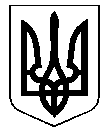 УКРАЇНАЧОРНОМОРСЬКА  МІСЬКА  РАДА  ОДЕСЬКОГО  РАЙОНУ ОДЕСЬКОЇ  ОБЛАСТІВІДДІЛ  ОСВІТИН А К А З 05.12.2022                                              м. Чорноморськ                                                    № 14-мПро підсумки ІІ етапу Всеукраїнської учнівської олімпіади з англійської мовиВідповідно до наказу відділу освіти № 12-м  від  28.11.2022 «Про проведення ІІ (міського) етапу Всеукраїнської предметної  олімпіади з англійської мови»  01 грудня 2022 р.                   в м. Чорноморську  відбулася міська олімпіада з англійської мови серед учнів 9-11 класів на базі Чорноморського ліцею № 4.	В олімпіаді взяли участь 47 школярів.	Місця посіли такі учні:9 кл.  - 1 м. Маслов Дмитро, ЧЛ № 7, вч. Шевченко О.Ю.	2 м. Слободянюк Софія, ЧЛ № 6, вч. Писаренко Л.І.                    Балтян Ольга, ЧЛ № 2, вч.Гукасян К.П.	3 м. Дмитренко Данило, ЧЛ № 2, вч.Гукасян К.П.                   Феоктістова Катерина, ЧЛ № 1, вч.Волошина О.І.	                   Яцій Анна,  ЧЛ імені Т.Шевченка, вч.Довгань К.С.                                  10 кл. -1 м. Армаш Семен,  ЧЛ імені Т.Шевченка,  вч. Берікет І.А.	2 м. Мельник Владислава ЧЛ № 4, вч.Макарова О.О.                   Белецька Анна, ЧЛ № 1, вч.Волошина О.І.		3 м. Бурлаченко Олексій, ЧЛ № 2, вч.Онищенко І.І.                   Баланюк Софія, ЧЛ № 6, вч. Присяжна Т.Ю.11 кл..–1м. Марнянська Олександра, ЧЛ № 4, вч.Ільїна О.М.	 2 м. Іванова Аліна, ЧЛ № 3, вч.Ушакова О.О.                    Семенова Віталіна, ЧЛ № 6, вч.Присяжна Т.Ю.	        Чепіль Орина, ЧЛ № 1, вч.Шиян М.В.            3 м. Івасейко Анастасія, ЧЛ імені Т.Шевченка,  вч.Бичкова Л.С.          	За підсумками олімпіадиНАКАЗУЮ:	1. Затвердити результати ІІ (міського) етапу Всеукраїнської учнівської олімпіади з англійської мови.	2. На ІІІ етап залучити переможців ІІ етапу олімпіади.	3.  Оголосити подяку адміністрації та вчителям Чорноморського  ліцею № 4  за надані приміщення та допомогу в організації проведення олімпіади.Начальник відділу освіти		            			Лілія АЛЕКСЕЙЧУКМолодецька Антоніна О664220183